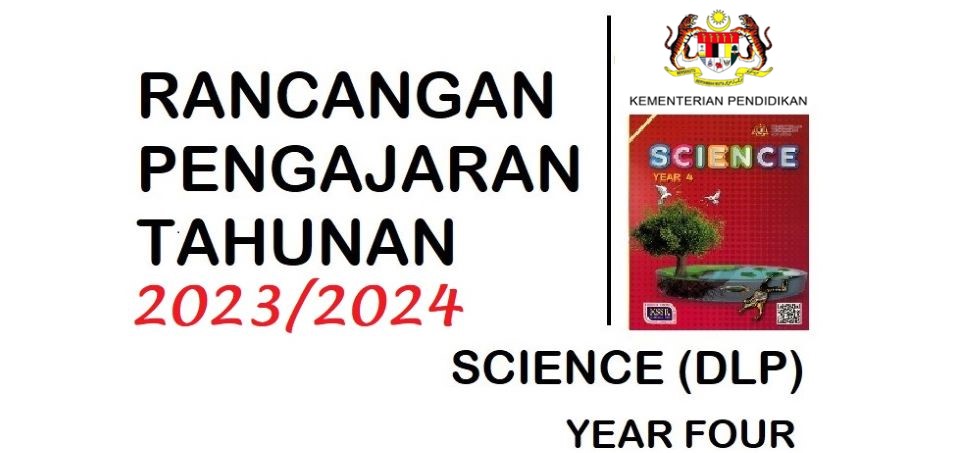 WEEK : 1-5WEEK : 1-5WEEK : 1-5WEEK : 1-5THEME : INQUIRY IN SCIENCETHEME : INQUIRY IN SCIENCETHEME : INQUIRY IN SCIENCETOPIC : 1.0 SCIENTIFIC SKILLSTOPIC : 1.0 SCIENTIFIC SKILLSCONTENT STANDARDCONTENT STANDARDLEARNING STANDARDLEARNING STANDARDLEARNING STANDARDPERFORMANCE STANDARDPERFORMANCE STANDARDPERFORMANCE STANDARDREMARKSCONTENT STANDARDCONTENT STANDARDLEARNING STANDARDLEARNING STANDARDLEARNING STANDARDPERFORMANCE LEVELDESCRIPTORDESCRIPTORREMARKS1.1Science Process SkillsPupils are able to:Pupils are able to:Pupils are able to:1Recall the science process skills.Recall the science process skills.Suggested activities:Carry out investigations that lead to acquiring the science process skills such as:Experimenting to determine the factors that affect the size and shape of shadows.Making conclusion on parts of plants that respond to stimuli.Science Process Skills1.1.11.1.21.1.31.1.4Observe by using all the senses involved and tools if necessary to make qualitative observations to explain the phenomena or changes that occur.Classify by comparing or identifying similarities and differences based on common characteristics.Measure and use numbers by using appropriate tools and standard units with correct techniques.Make inferences by stating the initial conclusion or by giving reasonable explanations for the observation made using the information gathered.Observe by using all the senses involved and tools if necessary to make qualitative observations to explain the phenomena or changes that occur.Classify by comparing or identifying similarities and differences based on common characteristics.Measure and use numbers by using appropriate tools and standard units with correct techniques.Make inferences by stating the initial conclusion or by giving reasonable explanations for the observation made using the information gathered.1Recall the science process skills.Recall the science process skills.Suggested activities:Carry out investigations that lead to acquiring the science process skills such as:Experimenting to determine the factors that affect the size and shape of shadows.Making conclusion on parts of plants that respond to stimuli.1.1.11.1.21.1.31.1.4Observe by using all the senses involved and tools if necessary to make qualitative observations to explain the phenomena or changes that occur.Classify by comparing or identifying similarities and differences based on common characteristics.Measure and use numbers by using appropriate tools and standard units with correct techniques.Make inferences by stating the initial conclusion or by giving reasonable explanations for the observation made using the information gathered.Observe by using all the senses involved and tools if necessary to make qualitative observations to explain the phenomena or changes that occur.Classify by comparing or identifying similarities and differences based on common characteristics.Measure and use numbers by using appropriate tools and standard units with correct techniques.Make inferences by stating the initial conclusion or by giving reasonable explanations for the observation made using the information gathered.2Describe the science process skills.Describe the science process skills.Suggested activities:Carry out investigations that lead to acquiring the science process skills such as:Experimenting to determine the factors that affect the size and shape of shadows.Making conclusion on parts of plants that respond to stimuli.CONTENT STANDARDLEARNING STANDARDLEARNING STANDARDPERFORMANCE STANDARDPERFORMANCE STANDARDREMARKSCONTENT STANDARDLEARNING STANDARDLEARNING STANDARDPERFORMANCE LEVELDESCRIPTORREMARKSPupils are able to:Pupils are able to:3Apply the science process skills.1.1.51.1.61.1.71.1.8Predict by making reasonable assumptions aboutan event or phenomenon based on observations, prior experiences or data.Communicate by recording information or ideas in suitable forms and presenting them systematically.Use space - time relationship by arranging occurrences of phenomenon or event in a chronological order based on time.Interpret data by selecting relevant ideas about an object, event or trend found in the data to make an explanation.3Apply the science process skills.1.1.51.1.61.1.71.1.8Predict by making reasonable assumptions aboutan event or phenomenon based on observations, prior experiences or data.Communicate by recording information or ideas in suitable forms and presenting them systematically.Use space - time relationship by arranging occurrences of phenomenon or event in a chronological order based on time.Interpret data by selecting relevant ideas about an object, event or trend found in the data to make an explanation.4Analyse the science process skills to solve problems or to perform a task.CONTENT STANDARDLEARNING STANDARDLEARNING STANDARDPERFORMANCE STANDARDPERFORMANCE STANDARDREMARKSCONTENT STANDARDLEARNING STANDARDLEARNING STANDARDPERFORMANCE LEVELDESCRIPTORREMARKSPupils are able to:Pupils are able to:5Evaluate the science process skills to solve a problem or to perform a task.1.1.91.1.101.1.111.1.12Define operationally by describing an interpretation of a task carried out and observed in a situation according to determined aspects.Control variables by determining the responding and constant variables after the manipulated variable in the investigation have been determined.Make a hypothesis by making a general statement that can be tested based on the relationship between the variables in the investigation.Experiment by using the basic science process skills to collect and interpret data, summarise to prove the hypothesis and write a report.5Evaluate the science process skills to solve a problem or to perform a task.1.1.91.1.101.1.111.1.12Define operationally by describing an interpretation of a task carried out and observed in a situation according to determined aspects.Control variables by determining the responding and constant variables after the manipulated variable in the investigation have been determined.Make a hypothesis by making a general statement that can be tested based on the relationship between the variables in the investigation.Experiment by using the basic science process skills to collect and interpret data, summarise to prove the hypothesis and write a report.6Design an experiment to solve a problem systematically and be responsible to oneself, peers and the environment.CUTI PERTENGAHAN PENGGAL 1, SESI 2023/2024KUMPULAN A: 21.04.2023 - 29.04.2023, KUMPULAN B: 22.04.2023 - 30.04.2023CUTI PERTENGAHAN PENGGAL 1, SESI 2023/2024KUMPULAN A: 21.04.2023 - 29.04.2023, KUMPULAN B: 22.04.2023 - 30.04.2023CUTI PERTENGAHAN PENGGAL 1, SESI 2023/2024KUMPULAN A: 21.04.2023 - 29.04.2023, KUMPULAN B: 22.04.2023 - 30.04.2023CUTI PERTENGAHAN PENGGAL 1, SESI 2023/2024KUMPULAN A: 21.04.2023 - 29.04.2023, KUMPULAN B: 22.04.2023 - 30.04.2023CUTI PERTENGAHAN PENGGAL 1, SESI 2023/2024KUMPULAN A: 21.04.2023 - 29.04.2023, KUMPULAN B: 22.04.2023 - 30.04.2023CUTI PERTENGAHAN PENGGAL 1, SESI 2023/2024KUMPULAN A: 21.04.2023 - 29.04.2023, KUMPULAN B: 22.04.2023 - 30.04.2023WEEK : 6-7WEEK : 6-7WEEK : 6-7WEEK : 6-7THEME : LIFE SCIENCETHEME : LIFE SCIENCETHEME : LIFE SCIENCETOPIC : 2.0 HUMANTOPIC : 2.0 HUMANCONTENT STANDARDCONTENT STANDARDLEARNING STANDARDLEARNING STANDARDLEARNING STANDARDPERFORMANCE STANDARDPERFORMANCE STANDARDPERFORMANCE STANDARDREMARKSCONTENT STANDARDCONTENT STANDARDLEARNING STANDARDLEARNING STANDARDLEARNING STANDARDPERFORMANCE LEVELDESCRIPTORDESCRIPTORREMARKS2.1Breathing ProcessPupils are able to:Pupils are able to:Pupils are able to:1Label the organs involved during the breathing process.Label the organs involved during the breathing process.Notes:Inhaled air contains more oxygen compared to exhaled air.Exhaled air contains more carbon dioxide compared to inhaled air.Rate of breathing can be observed through chest movement in one minute.2.1.12.1.22.1.3Identify the organs involved in the breathing process.Describe the breathing process in terms of air passage and exchange of gases in the lungs through observation by using various media.Differentiate the content of oxygen and carbon dioxide during inhalation and exhalation.Identify the organs involved in the breathing process.Describe the breathing process in terms of air passage and exchange of gases in the lungs through observation by using various media.Differentiate the content of oxygen and carbon dioxide during inhalation and exhalation.1Label the organs involved during the breathing process.Label the organs involved during the breathing process.Notes:Inhaled air contains more oxygen compared to exhaled air.Exhaled air contains more carbon dioxide compared to inhaled air.Rate of breathing can be observed through chest movement in one minute.2.1.12.1.22.1.3Identify the organs involved in the breathing process.Describe the breathing process in terms of air passage and exchange of gases in the lungs through observation by using various media.Differentiate the content of oxygen and carbon dioxide during inhalation and exhalation.Identify the organs involved in the breathing process.Describe the breathing process in terms of air passage and exchange of gases in the lungs through observation by using various media.Differentiate the content of oxygen and carbon dioxide during inhalation and exhalation.2Explain the breathing process in terms of air passage.Explain the breathing process in terms of air passage.Notes:Inhaled air contains more oxygen compared to exhaled air.Exhaled air contains more carbon dioxide compared to inhaled air.Rate of breathing can be observed through chest movement in one minute.2.1.12.1.22.1.3Identify the organs involved in the breathing process.Describe the breathing process in terms of air passage and exchange of gases in the lungs through observation by using various media.Differentiate the content of oxygen and carbon dioxide during inhalation and exhalation.Identify the organs involved in the breathing process.Describe the breathing process in terms of air passage and exchange of gases in the lungs through observation by using various media.Differentiate the content of oxygen and carbon dioxide during inhalation and exhalation.3Make generalisation on the chest movement during the breathing process.Make generalisation on the chest movement during the breathing process.Notes:Inhaled air contains more oxygen compared to exhaled air.Exhaled air contains more carbon dioxide compared to inhaled air.Rate of breathing can be observed through chest movement in one minute.2.1.12.1.22.1.3Identify the organs involved in the breathing process.Describe the breathing process in terms of air passage and exchange of gases in the lungs through observation by using various media.Differentiate the content of oxygen and carbon dioxide during inhalation and exhalation.Identify the organs involved in the breathing process.Describe the breathing process in terms of air passage and exchange of gases in the lungs through observation by using various media.Differentiate the content of oxygen and carbon dioxide during inhalation and exhalation.4Differentiate the content of oxygen and carbon dioxide during the breathing process.Differentiate the content of oxygen and carbon dioxide during the breathing process.Notes:Inhaled air contains more oxygen compared to exhaled air.Exhaled air contains more carbon dioxide compared to inhaled air.Rate of breathing can be observed through chest movement in one minute.2.1.12.1.22.1.3Identify the organs involved in the breathing process.Describe the breathing process in terms of air passage and exchange of gases in the lungs through observation by using various media.Differentiate the content of oxygen and carbon dioxide during inhalation and exhalation.Identify the organs involved in the breathing process.Describe the breathing process in terms of air passage and exchange of gases in the lungs through observation by using various media.Differentiate the content of oxygen and carbon dioxide during inhalation and exhalation.5Conclude that the rate of breathing depends on the types of activities.Conclude that the rate of breathing depends on the types of activities.Notes:Inhaled air contains more oxygen compared to exhaled air.Exhaled air contains more carbon dioxide compared to inhaled air.Rate of breathing can be observed through chest movement in one minute.WEEK : 7-8WEEK : 7-8WEEK : 7-8THEME : LIFE SCIENCETHEME : LIFE SCIENCETHEME : LIFE SCIENCETOPIC : 2.0 HUMANTOPIC : 2.0 HUMANCONTENT STANDARDLEARNING STANDARDLEARNING STANDARDLEARNING STANDARDPERFORMANCE STANDARDPERFORMANCE STANDARDPERFORMANCE STANDARDREMARKSCONTENT STANDARDLEARNING STANDARDLEARNING STANDARDLEARNING STANDARDPERFORMANCE LEVELDESCRIPTORDESCRIPTORREMARKSPupils are able to:Pupils are able to:Pupils are able to:6Communicate creatively and innovatively on situations which give good and bad effects on human breathing and provide suggestions to keep the lungs healthyCommunicate creatively and innovatively on situations which give good and bad effects on human breathing and provide suggestions to keep the lungs healthyNotes:Situations that affect breathing such as being in recreational parks, polluted air, congested areas, and being around smokers.2.1.42.1.52.1.6Describe the chest movement during inhalation and exhalation by carrying out activities.Make generalisation that the rate of breathing depends on the types of activities carried out.Explain the observations on human breathing through written or verbal forms, sketches or ICT in a creative way.Describe the chest movement during inhalation and exhalation by carrying out activities.Make generalisation that the rate of breathing depends on the types of activities carried out.Explain the observations on human breathing through written or verbal forms, sketches or ICT in a creative way.6Communicate creatively and innovatively on situations which give good and bad effects on human breathing and provide suggestions to keep the lungs healthyCommunicate creatively and innovatively on situations which give good and bad effects on human breathing and provide suggestions to keep the lungs healthyNotes:Situations that affect breathing such as being in recreational parks, polluted air, congested areas, and being around smokers.WEEK : 9WEEK : 9WEEK : 9WEEK : 9THEME : LIFE SCIENCETHEME : LIFE SCIENCETHEME : LIFE SCIENCETOPIC : 2.0 HUMANTOPIC : 2.0 HUMANCONTENT STANDARDCONTENT STANDARDLEARNING STANDARDLEARNING STANDARDLEARNING STANDARDPERFORMANCE STANDARDPERFORMANCE STANDARDPERFORMANCE STANDARDREMARKSCONTENT STANDARDCONTENT STANDARDLEARNING STANDARDLEARNING STANDARDLEARNING STANDARDPERFORMANCE LEVELDESCRIPTORDESCRIPTORREMARKS2.2Excretion and DefecationPupils are able to:Pupils are able to:Pupils are able to:1State the meaning of defecation.State the meaning of defecation.Notes:Organs and products of excretion are:Kidneys excrete urine.Skin excretes sweat.Lungs release carbon dioxide and water vapour.Excretion and Defecation2.2.12.2.22.2.32.2.4State the meaning of excretion and defecation.Identify the organs and products of excretion.Make inferences on the importance to rid products of excretion and defecation.Explain the observations on human excretion and defecation through written orverbal forms, sketches or ICT in a creative way.State the meaning of excretion and defecation.Identify the organs and products of excretion.Make inferences on the importance to rid products of excretion and defecation.Explain the observations on human excretion and defecation through written orverbal forms, sketches or ICT in a creative way.1State the meaning of defecation.State the meaning of defecation.Notes:Organs and products of excretion are:Kidneys excrete urine.Skin excretes sweat.Lungs release carbon dioxide and water vapour.2.2.12.2.22.2.32.2.4State the meaning of excretion and defecation.Identify the organs and products of excretion.Make inferences on the importance to rid products of excretion and defecation.Explain the observations on human excretion and defecation through written orverbal forms, sketches or ICT in a creative way.State the meaning of excretion and defecation.Identify the organs and products of excretion.Make inferences on the importance to rid products of excretion and defecation.Explain the observations on human excretion and defecation through written orverbal forms, sketches or ICT in a creative way.2List the products of excretion and defecation.List the products of excretion and defecation.Notes:Organs and products of excretion are:Kidneys excrete urine.Skin excretes sweat.Lungs release carbon dioxide and water vapour.2.2.12.2.22.2.32.2.4State the meaning of excretion and defecation.Identify the organs and products of excretion.Make inferences on the importance to rid products of excretion and defecation.Explain the observations on human excretion and defecation through written orverbal forms, sketches or ICT in a creative way.State the meaning of excretion and defecation.Identify the organs and products of excretion.Make inferences on the importance to rid products of excretion and defecation.Explain the observations on human excretion and defecation through written orverbal forms, sketches or ICT in a creative way.3Describe excretion and defecation.Describe excretion and defecation.Notes:Organs and products of excretion are:Kidneys excrete urine.Skin excretes sweat.Lungs release carbon dioxide and water vapour.2.2.12.2.22.2.32.2.4State the meaning of excretion and defecation.Identify the organs and products of excretion.Make inferences on the importance to rid products of excretion and defecation.Explain the observations on human excretion and defecation through written orverbal forms, sketches or ICT in a creative way.State the meaning of excretion and defecation.Identify the organs and products of excretion.Make inferences on the importance to rid products of excretion and defecation.Explain the observations on human excretion and defecation through written orverbal forms, sketches or ICT in a creative way.4Match the organs with the products of excretion using graphic organisers.Match the organs with the products of excretion using graphic organisers.Notes:Organs and products of excretion are:Kidneys excrete urine.Skin excretes sweat.Lungs release carbon dioxide and water vapour.State the meaning of excretion and defecation.Identify the organs and products of excretion.Make inferences on the importance to rid products of excretion and defecation.Explain the observations on human excretion and defecation through written orverbal forms, sketches or ICT in a creative way.State the meaning of excretion and defecation.Identify the organs and products of excretion.Make inferences on the importance to rid products of excretion and defecation.Explain the observations on human excretion and defecation through written orverbal forms, sketches or ICT in a creative way.5Provide reasoning on the importance of excretion and defecation in human.Provide reasoning on the importance of excretion and defecation in human.Notes:Organs and products of excretion are:Kidneys excrete urine.Skin excretes sweat.Lungs release carbon dioxide and water vapour.6Communicate creatively and innovatively good practices to ensure excretion and defecation are not disrupted.Communicate creatively and innovatively good practices to ensure excretion and defecation are not disrupted.Notes:Organs and products of excretion are:Kidneys excrete urine.Skin excretes sweat.Lungs release carbon dioxide and water vapour.CUTI PENGGAL 1, SESI 2023/2024KUMPULAN A: 26.05.2023 - 03.06.2023, KUMPULAN B: 22.04.2023 - 30.04.2023CUTI PENGGAL 1, SESI 2023/2024KUMPULAN A: 26.05.2023 - 03.06.2023, KUMPULAN B: 22.04.2023 - 30.04.2023CUTI PENGGAL 1, SESI 2023/2024KUMPULAN A: 26.05.2023 - 03.06.2023, KUMPULAN B: 22.04.2023 - 30.04.2023CUTI PENGGAL 1, SESI 2023/2024KUMPULAN A: 26.05.2023 - 03.06.2023, KUMPULAN B: 22.04.2023 - 30.04.2023CUTI PENGGAL 1, SESI 2023/2024KUMPULAN A: 26.05.2023 - 03.06.2023, KUMPULAN B: 22.04.2023 - 30.04.2023CUTI PENGGAL 1, SESI 2023/2024KUMPULAN A: 26.05.2023 - 03.06.2023, KUMPULAN B: 22.04.2023 - 30.04.2023CUTI PENGGAL 1, SESI 2023/2024KUMPULAN A: 26.05.2023 - 03.06.2023, KUMPULAN B: 22.04.2023 - 30.04.2023CUTI PENGGAL 1, SESI 2023/2024KUMPULAN A: 26.05.2023 - 03.06.2023, KUMPULAN B: 22.04.2023 - 30.04.2023CUTI PENGGAL 1, SESI 2023/2024KUMPULAN A: 26.05.2023 - 03.06.2023, KUMPULAN B: 22.04.2023 - 30.04.2023WEEK : 10-11WEEK : 10-11WEEK : 10-11WEEK : 10-11THEME : LIFE SCIENCETHEME : LIFE SCIENCETHEME : LIFE SCIENCETOPIC : 2.0 HUMANTOPIC : 2.0 HUMANCONTENT STANDARDCONTENT STANDARDLEARNING STANDARDLEARNING STANDARDLEARNING STANDARDPERFORMANCE STANDARDPERFORMANCE STANDARDPERFORMANCE STANDARDREMARKSCONTENT STANDARDCONTENT STANDARDLEARNING STANDARDLEARNING STANDARDLEARNING STANDARDPERFORMANCE LEVELDESCRIPTORDESCRIPTORREMARKS2.3Humans Respond to StimuliPupils are able to:Pupils are able to:Pupils are able to:1State the sensory organs of human.State the sensory organs of human.Notes:Examples of responses to stimuli:Eyes close as light is shone directly at them.Hand moves away spontaneously as it touches hot or sharp objects.Body shivers in extreme cold.Humans Respond to Stimuli2.3.12.3.22.3.32.3.42.3.5State that humans respond when the sensory organs receive stimuli.Explain with examples humans respond to stimuli in daily life.Make inferences on the importance of human response to stimuli.Explain habits that disrupt the process of human response to stimuli.Explain the observations on human response to stimuli through written or verbal forms, sketches or ICT in a creative way.State that humans respond when the sensory organs receive stimuli.Explain with examples humans respond to stimuli in daily life.Make inferences on the importance of human response to stimuli.Explain habits that disrupt the process of human response to stimuli.Explain the observations on human response to stimuli through written or verbal forms, sketches or ICT in a creative way.1State the sensory organs of human.State the sensory organs of human.Notes:Examples of responses to stimuli:Eyes close as light is shone directly at them.Hand moves away spontaneously as it touches hot or sharp objects.Body shivers in extreme cold.2.3.12.3.22.3.32.3.42.3.5State that humans respond when the sensory organs receive stimuli.Explain with examples humans respond to stimuli in daily life.Make inferences on the importance of human response to stimuli.Explain habits that disrupt the process of human response to stimuli.Explain the observations on human response to stimuli through written or verbal forms, sketches or ICT in a creative way.State that humans respond when the sensory organs receive stimuli.Explain with examples humans respond to stimuli in daily life.Make inferences on the importance of human response to stimuli.Explain habits that disrupt the process of human response to stimuli.Explain the observations on human response to stimuli through written or verbal forms, sketches or ICT in a creative way.2State that humans respond to stimuli.State that humans respond to stimuli.Notes:Examples of responses to stimuli:Eyes close as light is shone directly at them.Hand moves away spontaneously as it touches hot or sharp objects.Body shivers in extreme cold.2.3.12.3.22.3.32.3.42.3.5State that humans respond when the sensory organs receive stimuli.Explain with examples humans respond to stimuli in daily life.Make inferences on the importance of human response to stimuli.Explain habits that disrupt the process of human response to stimuli.Explain the observations on human response to stimuli through written or verbal forms, sketches or ICT in a creative way.State that humans respond when the sensory organs receive stimuli.Explain with examples humans respond to stimuli in daily life.Make inferences on the importance of human response to stimuli.Explain habits that disrupt the process of human response to stimuli.Explain the observations on human response to stimuli through written or verbal forms, sketches or ICT in a creative way.3 Match a stimulus to its  response(s) in a situation. Match a stimulus to its  response(s) in a situation.Notes:Examples of responses to stimuli:Eyes close as light is shone directly at them.Hand moves away spontaneously as it touches hot or sharp objects.Body shivers in extreme cold.2.3.12.3.22.3.32.3.42.3.5State that humans respond when the sensory organs receive stimuli.Explain with examples humans respond to stimuli in daily life.Make inferences on the importance of human response to stimuli.Explain habits that disrupt the process of human response to stimuli.Explain the observations on human response to stimuli through written or verbal forms, sketches or ICT in a creative way.State that humans respond when the sensory organs receive stimuli.Explain with examples humans respond to stimuli in daily life.Make inferences on the importance of human response to stimuli.Explain habits that disrupt the process of human response to stimuli.Explain the observations on human response to stimuli through written or verbal forms, sketches or ICT in a creative way.4Give examples on how humans respond to stimuli.Give examples on how humans respond to stimuli.Notes:Examples of responses to stimuli:Eyes close as light is shone directly at them.Hand moves away spontaneously as it touches hot or sharp objects.Body shivers in extreme cold.2.3.12.3.22.3.32.3.42.3.5State that humans respond when the sensory organs receive stimuli.Explain with examples humans respond to stimuli in daily life.Make inferences on the importance of human response to stimuli.Explain habits that disrupt the process of human response to stimuli.Explain the observations on human response to stimuli through written or verbal forms, sketches or ICT in a creative way.State that humans respond when the sensory organs receive stimuli.Explain with examples humans respond to stimuli in daily life.Make inferences on the importance of human response to stimuli.Explain habits that disrupt the process of human response to stimuli.Explain the observations on human response to stimuli through written or verbal forms, sketches or ICT in a creative way.5Summarise the importance of humans response to stimuli.Summarise the importance of humans response to stimuli.Notes:Examples of responses to stimuli:Eyes close as light is shone directly at them.Hand moves away spontaneously as it touches hot or sharp objects.Body shivers in extreme cold.2.3.12.3.22.3.32.3.42.3.5State that humans respond when the sensory organs receive stimuli.Explain with examples humans respond to stimuli in daily life.Make inferences on the importance of human response to stimuli.Explain habits that disrupt the process of human response to stimuli.Explain the observations on human response to stimuli through written or verbal forms, sketches or ICT in a creative way.State that humans respond when the sensory organs receive stimuli.Explain with examples humans respond to stimuli in daily life.Make inferences on the importance of human response to stimuli.Explain habits that disrupt the process of human response to stimuli.Explain the observations on human response to stimuli through written or verbal forms, sketches or ICT in a creative way.6Communicate creatively and innovatively concerning habits that should be avoided to prevent damage to the sensory organs and present the findings.Communicate creatively and innovatively concerning habits that should be avoided to prevent damage to the sensory organs and present the findings.Notes:Examples of responses to stimuli:Eyes close as light is shone directly at them.Hand moves away spontaneously as it touches hot or sharp objects.Body shivers in extreme cold.WEEK : 12WEEK : 12WEEK : 12WEEK : 12THEME : LIFE SCIENCETHEME : LIFE SCIENCETHEME : LIFE SCIENCETOPIC : 3.0 ANIMALTOPIC : 3.0 ANIMALCONTENT STANDARDCONTENT STANDARDLEARNING STANDARDLEARNING STANDARDLEARNING STANDARDPERFORMANCE STANDARDPERFORMANCE STANDARDPERFORMANCE STANDARDREMARKSCONTENT STANDARDCONTENT STANDARDLEARNING STANDARDLEARNING STANDARDLEARNING STANDARDPERFORMANCE LEVELDESCRIPTORDESCRIPTORREMARKS3.1Breathing Organs of AnimalsPupils are able to :Pupils are able to :Pupils are able to :1Label the breathing organs of animals.Label the breathing organs of animals.Notes:Examples of animals’ breathing organs:Lungs: cat, bird, crocodile, frog and whale.Gills: fish, tadpole, crab and prawn.Moist skin: frog and worm.Spiracle: cockroach, grasshopper, butterfly and caterpillar.Breathing Organs of Animals3.1.13.1.23.1.33.1.4Identify the breathing organs of animals.Classify animals according to their breathing organs.Make generalisation that some animals have more than one breathing organ.Explain the observations about the breathing organs of animals through written or verbal forms, sketches or ICT in a creative way.Identify the breathing organs of animals.Classify animals according to their breathing organs.Make generalisation that some animals have more than one breathing organ.Explain the observations about the breathing organs of animals through written or verbal forms, sketches or ICT in a creative way.1Label the breathing organs of animals.Label the breathing organs of animals.Notes:Examples of animals’ breathing organs:Lungs: cat, bird, crocodile, frog and whale.Gills: fish, tadpole, crab and prawn.Moist skin: frog and worm.Spiracle: cockroach, grasshopper, butterfly and caterpillar.3.1.13.1.23.1.33.1.4Identify the breathing organs of animals.Classify animals according to their breathing organs.Make generalisation that some animals have more than one breathing organ.Explain the observations about the breathing organs of animals through written or verbal forms, sketches or ICT in a creative way.Identify the breathing organs of animals.Classify animals according to their breathing organs.Make generalisation that some animals have more than one breathing organ.Explain the observations about the breathing organs of animals through written or verbal forms, sketches or ICT in a creative way.2List the examples of vertebrates and invertebrates.List the examples of vertebrates and invertebrates.Notes:Examples of animals’ breathing organs:Lungs: cat, bird, crocodile, frog and whale.Gills: fish, tadpole, crab and prawn.Moist skin: frog and worm.Spiracle: cockroach, grasshopper, butterfly and caterpillar.3Give examples of specific charateristics for each class of vertebrates.Give examples of specific charateristics for each class of vertebrates.Notes:Examples of animals’ breathing organs:Lungs: cat, bird, crocodile, frog and whale.Gills: fish, tadpole, crab and prawn.Moist skin: frog and worm.Spiracle: cockroach, grasshopper, butterfly and caterpillar.WEEK : 13WEEK : 13WEEK : 13WEEK : 13THEME : LIFE SCIENCETHEME : LIFE SCIENCETHEME : LIFE SCIENCETOPIC : 3.0 ANIMALTOPIC : 3.0 ANIMALCONTENT STANDARDCONTENT STANDARDLEARNING STANDARDLEARNING STANDARDLEARNING STANDARDPERFORMANCE STANDARDPERFORMANCE STANDARDPERFORMANCE STANDARDREMARKSCONTENT STANDARDCONTENT STANDARDLEARNING STANDARDLEARNING STANDARDLEARNING STANDARDPERFORMANCE LEVELDESCRIPTORDESCRIPTORREMARKS3.2VertebratesPupils are able to:Pupils are able to:Pupils are able to:4Classify vertebrates based on their specific charateristics.Classify vertebrates based on their specific charateristics.Notes:Classes of vertebrates (animals with backbone) consist of mammals, reptiles, amphibians, birds and fish.3.2.13.2.23.2.33.2.4State the meaning of vertebrates and invertebrates.Give examples of vertebrates and invertebrates.Classify vertebrates based on specific characteristics for mammals, reptiles, amphibians, birds and fish.Explain the observations about vertebrates through written or verbal forms, sketches or ICT in a creative way.State the meaning of vertebrates and invertebrates.Give examples of vertebrates and invertebrates.Classify vertebrates based on specific characteristics for mammals, reptiles, amphibians, birds and fish.Explain the observations about vertebrates through written or verbal forms, sketches or ICT in a creative way.4Classify vertebrates based on their specific charateristics.Classify vertebrates based on their specific charateristics.Notes:Classes of vertebrates (animals with backbone) consist of mammals, reptiles, amphibians, birds and fish.3.2.13.2.23.2.33.2.4State the meaning of vertebrates and invertebrates.Give examples of vertebrates and invertebrates.Classify vertebrates based on specific characteristics for mammals, reptiles, amphibians, birds and fish.Explain the observations about vertebrates through written or verbal forms, sketches or ICT in a creative way.State the meaning of vertebrates and invertebrates.Give examples of vertebrates and invertebrates.Classify vertebrates based on specific characteristics for mammals, reptiles, amphibians, birds and fish.Explain the observations about vertebrates through written or verbal forms, sketches or ICT in a creative way.5Summarise that some animals have more than one breathing organ.Summarise that some animals have more than one breathing organ.Notes:Classes of vertebrates (animals with backbone) consist of mammals, reptiles, amphibians, birds and fish.State the meaning of vertebrates and invertebrates.Give examples of vertebrates and invertebrates.Classify vertebrates based on specific characteristics for mammals, reptiles, amphibians, birds and fish.Explain the observations about vertebrates through written or verbal forms, sketches or ICT in a creative way.State the meaning of vertebrates and invertebrates.Give examples of vertebrates and invertebrates.Classify vertebrates based on specific characteristics for mammals, reptiles, amphibians, birds and fish.Explain the observations about vertebrates through written or verbal forms, sketches or ICT in a creative way.6Communicate creatively and innovatively on the breathing organs of animals and classify vertebrates and their specific charateristics to each class and present the findings.Communicate creatively and innovatively on the breathing organs of animals and classify vertebrates and their specific charateristics to each class and present the findings.Notes:Classes of vertebrates (animals with backbone) consist of mammals, reptiles, amphibians, birds and fish.WEEK : 14-15WEEK : 14-15WEEK : 14-15WEEK : 14-15THEME : LIFE SCIENCETHEME : LIFE SCIENCETHEME : LIFE SCIENCE4.0 PLANT4.0 PLANTCONTENT STANDARDCONTENT STANDARDLEARNING STANDARDLEARNING STANDARDLEARNING STANDARDPERFORMANCE STANDARDPERFORMANCE STANDARDPERFORMANCE STANDARDREMARKSCONTENT STANDARDCONTENT STANDARDLEARNING STANDARDLEARNING STANDARDLEARNING STANDARDPERFORMANCE LEVELDESCRIPTORDESCRIPTORREMARKS4.1Plants respond to stimuliPupils are able to:Pupils are able to:Pupils are able to:1State parts of plants that respond to stimuli.State parts of plants that respond to stimuli.Notes:Parts ofplants that respond to stimuli such as:Roots respond to water.Roots respond to gravity.Shoots respond to light.Leaves of some plants respond to touch.Plants respond to stimuli4.1.14.1.24.1.34.1.4State that plants respond to stimuli through observation using various media.Relate parts of plants that respond to different types of stimuli.Conclude that parts of plants respond to stimuli by carrying out investigations.Explain the observations on responses of plants to stimuli through written or verbal forms, sketches or ICT in a creative way.State that plants respond to stimuli through observation using various media.Relate parts of plants that respond to different types of stimuli.Conclude that parts of plants respond to stimuli by carrying out investigations.Explain the observations on responses of plants to stimuli through written or verbal forms, sketches or ICT in a creative way.1State parts of plants that respond to stimuli.State parts of plants that respond to stimuli.Notes:Parts ofplants that respond to stimuli such as:Roots respond to water.Roots respond to gravity.Shoots respond to light.Leaves of some plants respond to touch.4.1.14.1.24.1.34.1.4State that plants respond to stimuli through observation using various media.Relate parts of plants that respond to different types of stimuli.Conclude that parts of plants respond to stimuli by carrying out investigations.Explain the observations on responses of plants to stimuli through written or verbal forms, sketches or ICT in a creative way.State that plants respond to stimuli through observation using various media.Relate parts of plants that respond to different types of stimuli.Conclude that parts of plants respond to stimuli by carrying out investigations.Explain the observations on responses of plants to stimuli through written or verbal forms, sketches or ICT in a creative way.2Describe the process of photosynthesis.Describe the process of photosynthesis.Notes:Parts ofplants that respond to stimuli such as:Roots respond to water.Roots respond to gravity.Shoots respond to light.Leaves of some plants respond to touch.4.1.14.1.24.1.34.1.4State that plants respond to stimuli through observation using various media.Relate parts of plants that respond to different types of stimuli.Conclude that parts of plants respond to stimuli by carrying out investigations.Explain the observations on responses of plants to stimuli through written or verbal forms, sketches or ICT in a creative way.State that plants respond to stimuli through observation using various media.Relate parts of plants that respond to different types of stimuli.Conclude that parts of plants respond to stimuli by carrying out investigations.Explain the observations on responses of plants to stimuli through written or verbal forms, sketches or ICT in a creative way.3Explain with examples the responses of parts of plants to stimuli.Explain with examples the responses of parts of plants to stimuli.Notes:Parts ofplants that respond to stimuli such as:Roots respond to water.Roots respond to gravity.Shoots respond to light.Leaves of some plants respond to touch.WEEK : 16-17WEEK : 16-17WEEK : 16-17WEEK : 16-17THEME : LIFE SCIENCETHEME : LIFE SCIENCETHEME : LIFE SCIENCE4.0 PLANT4.0 PLANTCONTENT STANDARDCONTENT STANDARDLEARNING STANDARDLEARNING STANDARDLEARNING STANDARDPERFORMANCE STANDARDPERFORMANCE STANDARDPERFORMANCE STANDARDREMARKSCONTENT STANDARDCONTENT STANDARDLEARNING STANDARDLEARNING STANDARDLEARNING STANDARDPERFORMANCE LEVELDESCRIPTORDESCRIPTORREMARKS4.2PhotosynthesisPupils are able to:Pupils are able to:Pupils are able to:4Provide reasoning on the importance of photosynthesis for living things.Provide reasoning on the importance of photosynthesis for living things.Notes:Photosynthesis is a process where plants produce their own food.Products of photosynthesis are starch and oxygen.Suggested activity: Simulate the process of photosynthesisusing ICT.4.2.14.2.24.2.34.2.44.2.5State the meaning of photosynthesis.List the needs of plants for the process of photosynthesis.State the products of photosynthesis through observations using various media.Provide reasoning on the importance of photosynthesis for living things.Explain the observations on photosynthesis through written or verbal forms, sketches or ICT in a creative way.State the meaning of photosynthesis.List the needs of plants for the process of photosynthesis.State the products of photosynthesis through observations using various media.Provide reasoning on the importance of photosynthesis for living things.Explain the observations on photosynthesis through written or verbal forms, sketches or ICT in a creative way.4Provide reasoning on the importance of photosynthesis for living things.Provide reasoning on the importance of photosynthesis for living things.Notes:Photosynthesis is a process where plants produce their own food.Products of photosynthesis are starch and oxygen.Suggested activity: Simulate the process of photosynthesisusing ICT.4.2.14.2.24.2.34.2.44.2.5State the meaning of photosynthesis.List the needs of plants for the process of photosynthesis.State the products of photosynthesis through observations using various media.Provide reasoning on the importance of photosynthesis for living things.Explain the observations on photosynthesis through written or verbal forms, sketches or ICT in a creative way.State the meaning of photosynthesis.List the needs of plants for the process of photosynthesis.State the products of photosynthesis through observations using various media.Provide reasoning on the importance of photosynthesis for living things.Explain the observations on photosynthesis through written or verbal forms, sketches or ICT in a creative way.5Test the hypothesis that plants respond to stimuli.Test the hypothesis that plants respond to stimuli.Notes:Photosynthesis is a process where plants produce their own food.Products of photosynthesis are starch and oxygen.Suggested activity: Simulate the process of photosynthesisusing ICT.4.2.14.2.24.2.34.2.44.2.5State the meaning of photosynthesis.List the needs of plants for the process of photosynthesis.State the products of photosynthesis through observations using various media.Provide reasoning on the importance of photosynthesis for living things.Explain the observations on photosynthesis through written or verbal forms, sketches or ICT in a creative way.State the meaning of photosynthesis.List the needs of plants for the process of photosynthesis.State the products of photosynthesis through observations using various media.Provide reasoning on the importance of photosynthesis for living things.Explain the observations on photosynthesis through written or verbal forms, sketches or ICT in a creative way.6Communicate creatively and innovatively on the importance of plants’ responses that help photosynthesis.Communicate creatively and innovatively on the importance of plants’ responses that help photosynthesis.Notes:Photosynthesis is a process where plants produce their own food.Products of photosynthesis are starch and oxygen.Suggested activity: Simulate the process of photosynthesisusing ICT.WEEK : 18-19WEEK : 18-19WEEK : 18-19WEEK : 18-19THEME : PHYSICAL SCIENCETHEME : PHYSICAL SCIENCETHEME : PHYSICAL SCIENCE5.0 PROPERTIES OF LIGHT5.0 PROPERTIES OF LIGHTCONTENT STANDARDCONTENT STANDARDLEARNING STANDARDLEARNING STANDARDLEARNING STANDARDPERFORMANCE STANDARDPERFORMANCE STANDARDPERFORMANCE STANDARDREMARKSCONTENT STANDARDCONTENT STANDARDLEARNING STANDARDLEARNING STANDARDLEARNING STANDARDPERFORMANCE LEVELDESCRIPTORDESCRIPTORREMARKS5.1Light Travels In a Straight LinePupils are able to:Pupils are able to:Pupils are able to:1State that light travels in a straight line, can be reflected and refracted.State that light travels in a straight line, can be reflected and refracted.Light Travels In a Straight Line5.1.15.1.25.1.35.1.4State that light travels in a straight line by carrying out activities.Compare and contrast the shadows formed when light is blocked by transparent, translucent and opaque objects by carrying out activities.Carry out experiment to determine the factors that affect the size and shape of the shadow.Explain the observations that light travels in a straight line through written or verbal forms, sketches or ICT in a creative way.State that light travels in a straight line by carrying out activities.Compare and contrast the shadows formed when light is blocked by transparent, translucent and opaque objects by carrying out activities.Carry out experiment to determine the factors that affect the size and shape of the shadow.Explain the observations that light travels in a straight line through written or verbal forms, sketches or ICT in a creative way.1State that light travels in a straight line, can be reflected and refracted.State that light travels in a straight line, can be reflected and refracted.5.1.15.1.25.1.35.1.4State that light travels in a straight line by carrying out activities.Compare and contrast the shadows formed when light is blocked by transparent, translucent and opaque objects by carrying out activities.Carry out experiment to determine the factors that affect the size and shape of the shadow.Explain the observations that light travels in a straight line through written or verbal forms, sketches or ICT in a creative way.State that light travels in a straight line by carrying out activities.Compare and contrast the shadows formed when light is blocked by transparent, translucent and opaque objects by carrying out activities.Carry out experiment to determine the factors that affect the size and shape of the shadow.Explain the observations that light travels in a straight line through written or verbal forms, sketches or ICT in a creative way.2Sketch a ray diagram to show reflection of light from a mirror.Sketch a ray diagram to show reflection of light from a mirror.WEEK : 20-21WEEK : 20-21WEEK : 20-21WEEK : 20-21THEME : PHYSICAL SCIENCETHEME : PHYSICAL SCIENCETHEME : PHYSICAL SCIENCE5.0 PROPERTIES OF LIGHT5.0 PROPERTIES OF LIGHTCONTENT STANDARDCONTENT STANDARDLEARNING STANDARDLEARNING STANDARDLEARNING STANDARDPERFORMANCE STANDARDPERFORMANCE STANDARDPERFORMANCE STANDARDREMARKSCONTENT STANDARDCONTENT STANDARDLEARNING STANDARDLEARNING STANDARDLEARNING STANDARDPERFORMANCE LEVELDESCRIPTORDESCRIPTORREMARKS5.2Reflection of LightPupils are able to:Pupils are able to:Pupils are able to:3Give examples of situations in daily life that show light travels in a straight line, can be reflected and refracted.Give examples of situations in daily life that show light travels in a straight line, can be reflected and refracted.Notes:Applications of reflection of light in daily life such as periscope, mirror and others.Reflection of Light5.2.15.2.25.2.35.2.4State that light can be reflected by carrying out activities.Describe the uses of reflection of light in daily life.Draw a ray diagram to show the reflection of light from a mirror.Explain the observations of reflection of light through written or verbal forms, sketches or ICT in a creative way.State that light can be reflected by carrying out activities.Describe the uses of reflection of light in daily life.Draw a ray diagram to show the reflection of light from a mirror.Explain the observations of reflection of light through written or verbal forms, sketches or ICT in a creative way.3Give examples of situations in daily life that show light travels in a straight line, can be reflected and refracted.Give examples of situations in daily life that show light travels in a straight line, can be reflected and refracted.Notes:Applications of reflection of light in daily life such as periscope, mirror and others.5.2.15.2.25.2.35.2.4State that light can be reflected by carrying out activities.Describe the uses of reflection of light in daily life.Draw a ray diagram to show the reflection of light from a mirror.Explain the observations of reflection of light through written or verbal forms, sketches or ICT in a creative way.State that light can be reflected by carrying out activities.Describe the uses of reflection of light in daily life.Draw a ray diagram to show the reflection of light from a mirror.Explain the observations of reflection of light through written or verbal forms, sketches or ICT in a creative way.4Provide reasoning on the importance of properties of light in daily life.Provide reasoning on the importance of properties of light in daily life.Notes:Applications of reflection of light in daily life such as periscope, mirror and others.CUTI PENGGAL 2, SESI 2023/2024(KUMPULAN A: 25.08.2023 - 02.09.2023, KUMPULAN B: 26.08.2023 - 03.09.2023)CUTI PENGGAL 2, SESI 2023/2024(KUMPULAN A: 25.08.2023 - 02.09.2023, KUMPULAN B: 26.08.2023 - 03.09.2023)CUTI PENGGAL 2, SESI 2023/2024(KUMPULAN A: 25.08.2023 - 02.09.2023, KUMPULAN B: 26.08.2023 - 03.09.2023)CUTI PENGGAL 2, SESI 2023/2024(KUMPULAN A: 25.08.2023 - 02.09.2023, KUMPULAN B: 26.08.2023 - 03.09.2023)CUTI PENGGAL 2, SESI 2023/2024(KUMPULAN A: 25.08.2023 - 02.09.2023, KUMPULAN B: 26.08.2023 - 03.09.2023)CUTI PENGGAL 2, SESI 2023/2024(KUMPULAN A: 25.08.2023 - 02.09.2023, KUMPULAN B: 26.08.2023 - 03.09.2023)CUTI PENGGAL 2, SESI 2023/2024(KUMPULAN A: 25.08.2023 - 02.09.2023, KUMPULAN B: 26.08.2023 - 03.09.2023)CUTI PENGGAL 2, SESI 2023/2024(KUMPULAN A: 25.08.2023 - 02.09.2023, KUMPULAN B: 26.08.2023 - 03.09.2023)CUTI PENGGAL 2, SESI 2023/2024(KUMPULAN A: 25.08.2023 - 02.09.2023, KUMPULAN B: 26.08.2023 - 03.09.2023)WEEK : 22-23WEEK : 22-23WEEK : 22-23WEEK : 22-23THEME : PHYSICAL SCIENCETHEME : PHYSICAL SCIENCETHEME : PHYSICAL SCIENCE5.0 PROPERTIES OF LIGHT5.0 PROPERTIES OF LIGHTCONTENT STANDARDCONTENT STANDARDLEARNING STANDARDLEARNING STANDARDLEARNING STANDARDPERFORMANCE STANDARDPERFORMANCE STANDARDPERFORMANCE STANDARDREMARKSCONTENT STANDARDCONTENT STANDARDLEARNING STANDARDLEARNING STANDARDLEARNING STANDARDPERFORMANCE LEVELDESCRIPTORDESCRIPTORREMARKS5.3Refraction of LightPupils are able to:Pupils are able to:Pupils are able to:5Conclude the factors that affect the size and shape of the shadow.Conclude the factors that affect the size and shape of the shadow.Notes:Situations or phenomena that show refraction of light such as:Position of a coin in water.Shape of a pencil in a glass of water.Refraction of Light5.3.15.3.25.3.35.3.4State that light can be refracted, through observation using various media.Explain through examples that light can be refracted by carrying out activities.Describe the formation of rainbow by carrying out activities.Explain the observations on refraction of light through written or verbal forms, sketches or ICT in a creative way.State that light can be refracted, through observation using various media.Explain through examples that light can be refracted by carrying out activities.Describe the formation of rainbow by carrying out activities.Explain the observations on refraction of light through written or verbal forms, sketches or ICT in a creative way.5Conclude the factors that affect the size and shape of the shadow.Conclude the factors that affect the size and shape of the shadow.Notes:Situations or phenomena that show refraction of light such as:Position of a coin in water.Shape of a pencil in a glass of water.5.3.15.3.25.3.35.3.4State that light can be refracted, through observation using various media.Explain through examples that light can be refracted by carrying out activities.Describe the formation of rainbow by carrying out activities.Explain the observations on refraction of light through written or verbal forms, sketches or ICT in a creative way.State that light can be refracted, through observation using various media.Explain through examples that light can be refracted by carrying out activities.Describe the formation of rainbow by carrying out activities.Explain the observations on refraction of light through written or verbal forms, sketches or ICT in a creative way.6Communicate creatively and innovatively on innovations of device that apply properties of light to solve problems in daily life.Communicate creatively and innovatively on innovations of device that apply properties of light to solve problems in daily life.Notes:Situations or phenomena that show refraction of light such as:Position of a coin in water.Shape of a pencil in a glass of water.WEEK : 24-25WEEK : 24-25WEEK : 24-25WEEK : 24-25THEME : PHYSICAL SCIENCETHEME : PHYSICAL SCIENCETHEME : PHYSICAL SCIENCETOPIC : 6.0 SOUNDTOPIC : 6.0 SOUNDCONTENT STANDARDCONTENT STANDARDLEARNING STANDARDLEARNING STANDARDLEARNING STANDARDPERFORMANCE STANDARDPERFORMANCE STANDARDPERFORMANCE STANDARDREMARKSCONTENT STANDARDCONTENT STANDARDLEARNING STANDARDLEARNING STANDARDLEARNING STANDARDPERFORMANCE LEVELDESCRIPTORDESCRIPTORREMARKS6.1SoundPupils are able to:Pupils are able to:Pupils are able to:1List ways to produce sound.List ways to produce sound.Notes:Sound can be produced by blowing, knocking, plucking, bowing and clapping.Examples of reflection of sound are echo, sonar and ultrasonic.6.1.16.1.26.1.36.1.46.1.5State that sound is produced by vibrations, by carrying out activities.Describe that sound travels in all directions.Give examples of phenomenon that show sound can be reflected in daily life.Describe the sound that is useful and harmful in daily life.Generate ideas to solve problems in reducing sound pollution.State that sound is produced by vibrations, by carrying out activities.Describe that sound travels in all directions.Give examples of phenomenon that show sound can be reflected in daily life.Describe the sound that is useful and harmful in daily life.Generate ideas to solve problems in reducing sound pollution.1List ways to produce sound.List ways to produce sound.Notes:Sound can be produced by blowing, knocking, plucking, bowing and clapping.Examples of reflection of sound are echo, sonar and ultrasonic.6.1.16.1.26.1.36.1.46.1.5State that sound is produced by vibrations, by carrying out activities.Describe that sound travels in all directions.Give examples of phenomenon that show sound can be reflected in daily life.Describe the sound that is useful and harmful in daily life.Generate ideas to solve problems in reducing sound pollution.State that sound is produced by vibrations, by carrying out activities.Describe that sound travels in all directions.Give examples of phenomenon that show sound can be reflected in daily life.Describe the sound that is useful and harmful in daily life.Generate ideas to solve problems in reducing sound pollution.2State that sound is produced by vibrations.State that sound is produced by vibrations.Notes:Sound can be produced by blowing, knocking, plucking, bowing and clapping.Examples of reflection of sound are echo, sonar and ultrasonic.State that sound is produced by vibrations, by carrying out activities.Describe that sound travels in all directions.Give examples of phenomenon that show sound can be reflected in daily life.Describe the sound that is useful and harmful in daily life.Generate ideas to solve problems in reducing sound pollution.State that sound is produced by vibrations, by carrying out activities.Describe that sound travels in all directions.Give examples of phenomenon that show sound can be reflected in daily life.Describe the sound that is useful and harmful in daily life.Generate ideas to solve problems in reducing sound pollution.3Make generalisation that sound travels in all directions.Make generalisation that sound travels in all directions.Notes:Sound can be produced by blowing, knocking, plucking, bowing and clapping.Examples of reflection of sound are echo, sonar and ultrasonic.CONTENT STANDARDLEARNING STANDARDLEARNING STANDARDPERFORMANCE STANDARDPERFORMANCE STANDARDREMARKSCONTENT STANDARDLEARNING STANDARDLEARNING STANDARDPERFORMANCE LEVELDESCRIPTORREMARKS6.1.6Explain the observation of sound through written or verbal forms, sketches or ICT in a creative way.4Explain through examples the phenomena that show sound can be reflected.5Solve problems to reduce sound pollution in daily life.6Communicate creatively and innovatively on the effects of sound in daily life and present the findings.WEEK : 26-27WEEK : 26-27WEEK : 26-27WEEK : 26-27THEME : PHYSICAL SCIENCETHEME : PHYSICAL SCIENCETHEME : PHYSICAL SCIENCETOPIC : 7.0 ENERGYTOPIC : 7.0 ENERGYCONTENT STANDARDCONTENT STANDARDLEARNING STANDARDLEARNING STANDARDLEARNING STANDARDPERFORMANCE STANDARDPERFORMANCE STANDARDPERFORMANCE STANDARDREMARKSCONTENT STANDARDCONTENT STANDARDLEARNING STANDARDLEARNING STANDARDLEARNING STANDARDPERFORMANCELEVELDESCRIPTORDESCRIPTORREMARKS7.1Sources and Forms of EnergyPupils are able to:Pupils are able to:Pupils are able to:1List the sources and forms of energy.List the sources and forms of energy.Notes:Forms of energy such as solar energy, heat energy, chemical energy, electrical energy, kinetic energy, sound energy, potential energy, light energy and nuclear energy.Sources and Forms of Energy7.1.17.1.27.1.37.1.47.1.57.1.6State the meaning of energy.Describe various sources of energy through observation using various media.Explain with examples the various forms of energy.Explain through examples the transformation of energy in daily life.Make generalisation that energy cannot be created or destroyed but can be transformed.Explain the observations on the sources and forms of energy through written or verbal forms, sketches or ICT in a creative way.State the meaning of energy.Describe various sources of energy through observation using various media.Explain with examples the various forms of energy.Explain through examples the transformation of energy in daily life.Make generalisation that energy cannot be created or destroyed but can be transformed.Explain the observations on the sources and forms of energy through written or verbal forms, sketches or ICT in a creative way.1List the sources and forms of energy.List the sources and forms of energy.Notes:Forms of energy such as solar energy, heat energy, chemical energy, electrical energy, kinetic energy, sound energy, potential energy, light energy and nuclear energy.7.1.17.1.27.1.37.1.47.1.57.1.6State the meaning of energy.Describe various sources of energy through observation using various media.Explain with examples the various forms of energy.Explain through examples the transformation of energy in daily life.Make generalisation that energy cannot be created or destroyed but can be transformed.Explain the observations on the sources and forms of energy through written or verbal forms, sketches or ICT in a creative way.State the meaning of energy.Describe various sources of energy through observation using various media.Explain with examples the various forms of energy.Explain through examples the transformation of energy in daily life.Make generalisation that energy cannot be created or destroyed but can be transformed.Explain the observations on the sources and forms of energy through written or verbal forms, sketches or ICT in a creative way.2Describe renewable and non-renewable energy sources.Describe renewable and non-renewable energy sources.Notes:Forms of energy such as solar energy, heat energy, chemical energy, electrical energy, kinetic energy, sound energy, potential energy, light energy and nuclear energy.7.1.17.1.27.1.37.1.47.1.57.1.6State the meaning of energy.Describe various sources of energy through observation using various media.Explain with examples the various forms of energy.Explain through examples the transformation of energy in daily life.Make generalisation that energy cannot be created or destroyed but can be transformed.Explain the observations on the sources and forms of energy through written or verbal forms, sketches or ICT in a creative way.State the meaning of energy.Describe various sources of energy through observation using various media.Explain with examples the various forms of energy.Explain through examples the transformation of energy in daily life.Make generalisation that energy cannot be created or destroyed but can be transformed.Explain the observations on the sources and forms of energy through written or verbal forms, sketches or ICT in a creative way.3Explain with examples the tranformation of energy.Explain with examples the tranformation of energy.Notes:Forms of energy such as solar energy, heat energy, chemical energy, electrical energy, kinetic energy, sound energy, potential energy, light energy and nuclear energy.WEEK : 28-29WEEK : 28-29WEEK : 28-29WEEK : 28-29THEME : PHYSICAL SCIENCETHEME : PHYSICAL SCIENCETHEME : PHYSICAL SCIENCETOPIC : 7.0 ENERGYTOPIC : 7.0 ENERGYCONTENT STANDARDCONTENT STANDARDLEARNING STANDARDLEARNING STANDARDLEARNING STANDARDPERFORMANCE STANDARDPERFORMANCE STANDARDPERFORMANCE STANDARDREMARKSCONTENT STANDARDCONTENT STANDARDLEARNING STANDARDLEARNING STANDARDLEARNING STANDARDPERFORMANCE LEVELDESCRIPTORDESCRIPTORREMARKS7.2Renewable and Non-renewable Energy SourcesPupils are able to:Pupils are able to:Pupils are able to:4Provide reasoning on the importance of saving energy for sustainability of energy sources.Provide reasoning on the importance of saving energy for sustainability of energy sources.Notes:Renewable energy sources can be generated continuously.Non-renewable energy sources are limited and cannot be generated continuously.Renewable energy has the potential to be the future source of energy.Renewable and Non-renewable Energy Sources7.2.17.2.27.2.3Explain with examples renewable and non- renewable energy sources through observation using various media.Generate ideas on the importance of using energy wisely.Explain the observations on renewable and non- renewable energy sources through written or verbal forms, sketches or ICT in a creative way.Explain with examples renewable and non- renewable energy sources through observation using various media.Generate ideas on the importance of using energy wisely.Explain the observations on renewable and non- renewable energy sources through written or verbal forms, sketches or ICT in a creative way.4Provide reasoning on the importance of saving energy for sustainability of energy sources.Provide reasoning on the importance of saving energy for sustainability of energy sources.Notes:Renewable energy sources can be generated continuously.Non-renewable energy sources are limited and cannot be generated continuously.Renewable energy has the potential to be the future source of energy.7.2.17.2.27.2.3Explain with examples renewable and non- renewable energy sources through observation using various media.Generate ideas on the importance of using energy wisely.Explain the observations on renewable and non- renewable energy sources through written or verbal forms, sketches or ICT in a creative way.Explain with examples renewable and non- renewable energy sources through observation using various media.Generate ideas on the importance of using energy wisely.Explain the observations on renewable and non- renewable energy sources through written or verbal forms, sketches or ICT in a creative way.5Carry out activities to prove the transformation of energy that occurs in daily life.Carry out activities to prove the transformation of energy that occurs in daily life.Notes:Renewable energy sources can be generated continuously.Non-renewable energy sources are limited and cannot be generated continuously.Renewable energy has the potential to be the future source of energy.Explain with examples renewable and non- renewable energy sources through observation using various media.Generate ideas on the importance of using energy wisely.Explain the observations on renewable and non- renewable energy sources through written or verbal forms, sketches or ICT in a creative way.Explain with examples renewable and non- renewable energy sources through observation using various media.Generate ideas on the importance of using energy wisely.Explain the observations on renewable and non- renewable energy sources through written or verbal forms, sketches or ICT in a creative way.6Communicate creatively and innovatively on innovations in the use of energy resources in the future.Communicate creatively and innovatively on innovations in the use of energy resources in the future.Notes:Renewable energy sources can be generated continuously.Non-renewable energy sources are limited and cannot be generated continuously.Renewable energy has the potential to be the future source of energy.WEEK : 30WEEK : 30THEME : MATERIALS SCIENCETHEME : MATERIALS SCIENCETHEME : MATERIALS SCIENCETOPIC : 8.0 MATERIALTOPIC : 8.0 MATERIALCONTENT STANDARDLEARNING STANDARDLEARNING STANDARDPERFORMANCE STANDARDPERFORMANCE STANDARDPERFORMANCE STANDARDREMARKSCONTENT STANDARDLEARNING STANDARDLEARNING STANDARDPERFORMANCE LEVELDESCRIPTORDESCRIPTORREMARKS8.1	Basic Sourcesof MaterialsPupils are able to :Pupils are able to :Notes:8.1.1	Explain throughexamples the basic sources of materials used to make objects.8.1.1	Explain throughexamples the basic sources of materials used to make objects.1Match materials to their basic sources.Match materials to their basic sources.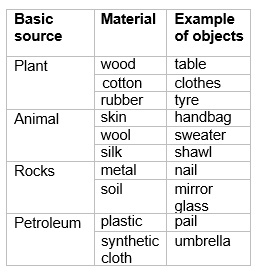 8.1.1	Explain throughexamples the basic sources of materials used to make objects.8.1.1	Explain throughexamples the basic sources of materials used to make objects.Classify objectsbased on basic sources.Explain theobservations on the basic sources of materials through written or verbal forms, sketches or ICT in a creative way.Classify objectsbased on basic sources.Explain theobservations on the basic sources of materials through written or verbal forms, sketches or ICT in a creative way.2Characterise objects based on type of materials and basic sources.Characterise objects based on type of materials and basic sources.Classify objectsbased on basic sources.Explain theobservations on the basic sources of materials through written or verbal forms, sketches or ICT in a creative way.Classify objectsbased on basic sources.Explain theobservations on the basic sources of materials through written or verbal forms, sketches or ICT in a creative way.3Classify objects based on materials or basic sources.Classify objects based on materials or basic sources.WEEK : 31WEEK : 31WEEK : 31WEEK : 31THEME : MATERIALS SCIENCETHEME : MATERIALS SCIENCETHEME : MATERIALS SCIENCETOPIC : 8.0 MATERIALTOPIC : 8.0 MATERIALCONTENT STANDARDCONTENT STANDARDLEARNING STANDARDLEARNING STANDARDLEARNING STANDARDPERFORMANCE STANDARDPERFORMANCE STANDARDPERFORMANCE STANDARDREMARKSCONTENT STANDARDCONTENT STANDARDLEARNING STANDARDLEARNING STANDARDLEARNING STANDARDPERFORMANCE LEVELDESCRIPTORDESCRIPTORREMARKS8.2Properties of MaterialsPupils are able to:Pupils are able to:Pupils are able to:4Make generalisation on the properties of materials by carrying out investigation.Make generalisation on the properties of materials by carrying out investigation.Notes:Properties of materials such as:Water absorbent and waterproof.Float and sink.Conduct electricityAbility to allow light to pass through.Conduct heat.Elasticity.Properties of Materials8.2.18.2.28.2.3Describe the properties of materials by carrying out activities.Create an object by applying the knowledge of properties of materials.Provide reasoning on the types of materials chosen in creating the object.Describe the properties of materials by carrying out activities.Create an object by applying the knowledge of properties of materials.Provide reasoning on the types of materials chosen in creating the object.4Make generalisation on the properties of materials by carrying out investigation.Make generalisation on the properties of materials by carrying out investigation.Notes:Properties of materials such as:Water absorbent and waterproof.Float and sink.Conduct electricityAbility to allow light to pass through.Conduct heat.Elasticity.8.2.4Explain the observations on the properties of materials through writtenor verbal forms, sketches or ICT in a creative way..Explain the observations on the properties of materials through writtenor verbal forms, sketches or ICT in a creative way..5Make inferences on the materials used for each part of the object.Make inferences on the materials used for each part of the object.CONTENT STANDARDLEARNING STANDARDPERFORMANCE STANDARDPERFORMANCE STANDARDREMARKSCONTENT STANDARDLEARNING STANDARDPERFORMANCE LEVELDESCRIPTORREMARKS6Create an object by applying the knowledge of the properties of the materials and present it in a creative and innovative way.WEEK : 32WEEK : 32WEEK : 32WEEK : 32THEME : EARTH AND SPACETHEME : EARTH AND SPACETHEME : EARTH AND SPACETOPIC : 9.0 EARTHTOPIC : 9.0 EARTHCONTENT STANDARDCONTENT STANDARDLEARNING STANDARDLEARNING STANDARDLEARNING STANDARDPERFORMANCE STANDARDPERFORMANCE STANDARDPERFORMANCE STANDARDREMARKSCONTENT STANDARDCONTENT STANDARDLEARNING STANDARDLEARNING STANDARDLEARNING STANDARDPERFORMANCE LEVELDESCRIPTORDESCRIPTORREMARKS9.1Gravity of EarthPupils are able to:Pupils are able to:Pupils are able to:1State that the Earth rotates on its axis and at the same time revolves around the Sun in its orbit.State that the Earth rotates on its axis and at the same time revolves around the Sun in its orbit.Notes :Gravitational pull of Earth is a force that pulls objects towards the Earth.The effects of gravitional pull of Earth:objects fall freely.objects remain in their position.Objects on Earth remain in their position and this can be demonstrated using a globe.9.1.19.1.29.1.3Describe the gravitational pull of Earth based on observation by carrying out activities.Make generalisation that all objects on Earth remain in their positions, by carrying out activities.Explain the observations on gravity of Earth through written or verbal forms, sketches or ICT in a creative way.Describe the gravitational pull of Earth based on observation by carrying out activities.Make generalisation that all objects on Earth remain in their positions, by carrying out activities.Explain the observations on gravity of Earth through written or verbal forms, sketches or ICT in a creative way.1State that the Earth rotates on its axis and at the same time revolves around the Sun in its orbit.State that the Earth rotates on its axis and at the same time revolves around the Sun in its orbit.Notes :Gravitational pull of Earth is a force that pulls objects towards the Earth.The effects of gravitional pull of Earth:objects fall freely.objects remain in their position.Objects on Earth remain in their position and this can be demonstrated using a globe.9.1.19.1.29.1.3Describe the gravitational pull of Earth based on observation by carrying out activities.Make generalisation that all objects on Earth remain in their positions, by carrying out activities.Explain the observations on gravity of Earth through written or verbal forms, sketches or ICT in a creative way.Describe the gravitational pull of Earth based on observation by carrying out activities.Make generalisation that all objects on Earth remain in their positions, by carrying out activities.Explain the observations on gravity of Earth through written or verbal forms, sketches or ICT in a creative way.2Explain the gravitational pull of Earth.Explain the gravitational pull of Earth.Notes :Gravitational pull of Earth is a force that pulls objects towards the Earth.The effects of gravitional pull of Earth:objects fall freely.objects remain in their position.Objects on Earth remain in their position and this can be demonstrated using a globe.3Describe the effects of rotation of the Earth.Describe the effects of rotation of the Earth.Notes :Gravitational pull of Earth is a force that pulls objects towards the Earth.The effects of gravitional pull of Earth:objects fall freely.objects remain in their position.Objects on Earth remain in their position and this can be demonstrated using a globe.WEEK : 33-34WEEK : 33-34WEEK : 33-34WEEK : 33-34THEME : EARTH AND SPACETHEME : EARTH AND SPACETHEME : EARTH AND SPACETOPIC : 9.0 EARTHTOPIC : 9.0 EARTHCONTENT STANDARDCONTENT STANDARDLEARNING STANDARDLEARNING STANDARDLEARNING STANDARDPERFORMANCE STANDARDPERFORMANCE STANDARDPERFORMANCE STANDARDREMARKSCONTENT STANDARDCONTENT STANDARDLEARNING STANDARDLEARNING STANDARDLEARNING STANDARDPERFORMANCE LEVELDESCRIPTORDESCRIPTORREMARKS9.2Rotation and Revolution of EarthPupils are able to:Pupils are able to:Pupils are able to:4Provide reasoning on the importance of the gravitational pull on the Earth.Provide reasoning on the importance of the gravitational pull on the Earth.Notes:The effects of Earth’s rotation on its axis:Occurrence of day and night;The Sun seems to change its position;Changes in length and direction of the shadow.Rotation and Revolution of Earth9.2.19.2.2State that the Earth rotates on its axis and at the same time revolves around the Sun in its orbit.Describe the rotation and revolution of the Earth in terms of direction and duration by carrying out activities.State that the Earth rotates on its axis and at the same time revolves around the Sun in its orbit.Describe the rotation and revolution of the Earth in terms of direction and duration by carrying out activities.4Provide reasoning on the importance of the gravitational pull on the Earth.Provide reasoning on the importance of the gravitational pull on the Earth.Notes:The effects of Earth’s rotation on its axis:Occurrence of day and night;The Sun seems to change its position;Changes in length and direction of the shadow.9.2.39.2.4Describe the effects of the rotation of the Earth on its axis by carrying out activities.Explain the observations on the rotation and revolution of the Earth through written or verbal forms, sketches or ICT in a creative way.Describe the effects of the rotation of the Earth on its axis by carrying out activities.Explain the observations on the rotation and revolution of the Earth through written or verbal forms, sketches or ICT in a creative way.Suggested activity:Encourage the use of ICT to view the rotation and revolution of the Earth.9.2.39.2.4Describe the effects of the rotation of the Earth on its axis by carrying out activities.Explain the observations on the rotation and revolution of the Earth through written or verbal forms, sketches or ICT in a creative way.Describe the effects of the rotation of the Earth on its axis by carrying out activities.Explain the observations on the rotation and revolution of the Earth through written or verbal forms, sketches or ICT in a creative way.5Summarise the rotation and revolution of the Earth using graphic organisers.Summarise the rotation and revolution of the Earth using graphic organisers.Suggested activity:Encourage the use of ICT to view the rotation and revolution of the Earth.CONTENT STANDARDLEARNING STANDARDPERFORMANCE STANDARDPERFORMANCE STANDARDREMARKSCONTENT STANDARDLEARNING STANDARDPERFORMANCE LEVELDESCRIPTORREMARKS6Communicate creatively and innovatively on other effects of the rotation and revolution of the Earth.WEEK : 35-36WEEK : 35-36WEEK : 35-36WEEK : 35-36THEME: TECHNOLOGY AND SUSTAINABILITY OF LIFETHEME: TECHNOLOGY AND SUSTAINABILITY OF LIFETHEME: TECHNOLOGY AND SUSTAINABILITY OF LIFETOPIC : 10.0 MACHINESTOPIC : 10.0 MACHINESCONTENT STANDARDCONTENT STANDARDLEARNING STANDARDLEARNING STANDARDLEARNING STANDARDPERFORMANCE STANDARDPERFORMANCE STANDARDPERFORMANCE STANDARDREMARKSCONTENT STANDARDCONTENT STANDARDLEARNING STANDARDLEARNING STANDARDLEARNING STANDARDPERFORMANCE LEVELDESCRIPTORDESCRIPTORREMARKS10.1LeverPupils are able to:Pupils are able to:Pupils are able to:1Give examples for each type of simple machines.Give examples for each type of simple machines.Notes :The design of a model consisting of various simple machines and its functions explained.Suggested activity:Encourage the use of ICT to observe the relationship between the distance of load from fulcrum with the force.10.1.110.1.210.1.3Identify the load, fulcrum and force on the lever by carrying out activities.Make generalisation on the relationship between the distance of load from fulcrum with the required force.Explain the observations about the lever through written or verbal forms, sketches or ICT in a creative way.Identify the load, fulcrum and force on the lever by carrying out activities.Make generalisation on the relationship between the distance of load from fulcrum with the required force.Explain the observations about the lever through written or verbal forms, sketches or ICT in a creative way.1Give examples for each type of simple machines.Give examples for each type of simple machines.Notes :The design of a model consisting of various simple machines and its functions explained.Suggested activity:Encourage the use of ICT to observe the relationship between the distance of load from fulcrum with the force.10.1.110.1.210.1.3Identify the load, fulcrum and force on the lever by carrying out activities.Make generalisation on the relationship between the distance of load from fulcrum with the required force.Explain the observations about the lever through written or verbal forms, sketches or ICT in a creative way.Identify the load, fulcrum and force on the lever by carrying out activities.Make generalisation on the relationship between the distance of load from fulcrum with the required force.Explain the observations about the lever through written or verbal forms, sketches or ICT in a creative way.2Describe the simple machines found in a complex machine.Describe the simple machines found in a complex machine.Notes :The design of a model consisting of various simple machines and its functions explained.Suggested activity:Encourage the use of ICT to observe the relationship between the distance of load from fulcrum with the force.Identify the load, fulcrum and force on the lever by carrying out activities.Make generalisation on the relationship between the distance of load from fulcrum with the required force.Explain the observations about the lever through written or verbal forms, sketches or ICT in a creative way.Identify the load, fulcrum and force on the lever by carrying out activities.Make generalisation on the relationship between the distance of load from fulcrum with the required force.Explain the observations about the lever through written or verbal forms, sketches or ICT in a creative way.3Make generalisation on the relationship between the distance of load from fulcrum with the required force.Make generalisation on the relationship between the distance of load from fulcrum with the required force.Notes :The design of a model consisting of various simple machines and its functions explained.Suggested activity:Encourage the use of ICT to observe the relationship between the distance of load from fulcrum with the force.CUTI PENGGAL 3, SESI 2023/2024(KUMPULAN A: 15.12.2023 - 01.01.2024, KUMPULAN B: 16.12.2023 - 01.01.2024)CUTI PENGGAL 3, SESI 2023/2024(KUMPULAN A: 15.12.2023 - 01.01.2024, KUMPULAN B: 16.12.2023 - 01.01.2024)CUTI PENGGAL 3, SESI 2023/2024(KUMPULAN A: 15.12.2023 - 01.01.2024, KUMPULAN B: 16.12.2023 - 01.01.2024)CUTI PENGGAL 3, SESI 2023/2024(KUMPULAN A: 15.12.2023 - 01.01.2024, KUMPULAN B: 16.12.2023 - 01.01.2024)CUTI PENGGAL 3, SESI 2023/2024(KUMPULAN A: 15.12.2023 - 01.01.2024, KUMPULAN B: 16.12.2023 - 01.01.2024)CUTI PENGGAL 3, SESI 2023/2024(KUMPULAN A: 15.12.2023 - 01.01.2024, KUMPULAN B: 16.12.2023 - 01.01.2024)CUTI PENGGAL 3, SESI 2023/2024(KUMPULAN A: 15.12.2023 - 01.01.2024, KUMPULAN B: 16.12.2023 - 01.01.2024)CUTI PENGGAL 3, SESI 2023/2024(KUMPULAN A: 15.12.2023 - 01.01.2024, KUMPULAN B: 16.12.2023 - 01.01.2024)CUTI PENGGAL 3, SESI 2023/2024(KUMPULAN A: 15.12.2023 - 01.01.2024, KUMPULAN B: 16.12.2023 - 01.01.2024)WEEK : 37-39WEEK : 37-39WEEK : 37-39WEEK : 37-39THEME: TECHNOLOGY AND SUSTAINABILITY OF LIFETHEME: TECHNOLOGY AND SUSTAINABILITY OF LIFETHEME: TECHNOLOGY AND SUSTAINABILITY OF LIFETOPIC : 10.0 MACHINESTOPIC : 10.0 MACHINESCONTENT STANDARDCONTENT STANDARDLEARNING STANDARDLEARNING STANDARDLEARNING STANDARDPERFORMANCE STANDARDPERFORMANCE STANDARDPERFORMANCE STANDARDREMARKSCONTENT STANDARDCONTENT STANDARDLEARNING STANDARDLEARNING STANDARDLEARNING STANDARDPERFORMANCE LEVELDESCRIPTORDESCRIPTORREMARKS10.2Simple Machines and Complex MachinesPupils are able to:Pupils are able to:Pupils are able to:4Generate ideas to solve problems involving the use of machines.Generate ideas to solve problems involving the use of machines.Notes :Types of simple machines are lever, gear, pulley, wheel and axle, wedge, screw and inclined plane.Examples of problems in daily life such as lifting and moving heavy loads.The complex machine consists of a combination of more than one simple machine.Simple Machines and Complex Machines10.2.110.2.210.2.310.2.4Explain with examples the types and uses of simple machines by carrying out activities.Solve problems using two or more simple machines.Summarise the meaning of complex machines.Explain the observations of the simple and complex machines through written or verbal forms, sketches or ICT in a creative way.Explain with examples the types and uses of simple machines by carrying out activities.Solve problems using two or more simple machines.Summarise the meaning of complex machines.Explain the observations of the simple and complex machines through written or verbal forms, sketches or ICT in a creative way.4Generate ideas to solve problems involving the use of machines.Generate ideas to solve problems involving the use of machines.Notes :Types of simple machines are lever, gear, pulley, wheel and axle, wedge, screw and inclined plane.Examples of problems in daily life such as lifting and moving heavy loads.The complex machine consists of a combination of more than one simple machine.10.2.110.2.210.2.310.2.4Explain with examples the types and uses of simple machines by carrying out activities.Solve problems using two or more simple machines.Summarise the meaning of complex machines.Explain the observations of the simple and complex machines through written or verbal forms, sketches or ICT in a creative way.Explain with examples the types and uses of simple machines by carrying out activities.Solve problems using two or more simple machines.Summarise the meaning of complex machines.Explain the observations of the simple and complex machines through written or verbal forms, sketches or ICT in a creative way.5Communicate to show the importance of inventing sustainable machines.Communicate to show the importance of inventing sustainable machines.Notes :Types of simple machines are lever, gear, pulley, wheel and axle, wedge, screw and inclined plane.Examples of problems in daily life such as lifting and moving heavy loads.The complex machine consists of a combination of more than one simple machine.Explain with examples the types and uses of simple machines by carrying out activities.Solve problems using two or more simple machines.Summarise the meaning of complex machines.Explain the observations of the simple and complex machines through written or verbal forms, sketches or ICT in a creative way.Explain with examples the types and uses of simple machines by carrying out activities.Solve problems using two or more simple machines.Summarise the meaning of complex machines.Explain the observations of the simple and complex machines through written or verbal forms, sketches or ICT in a creative way.6Design a model of complex machine and present it creatively and innovatively.Design a model of complex machine and present it creatively and innovatively.Notes :Types of simple machines are lever, gear, pulley, wheel and axle, wedge, screw and inclined plane.Examples of problems in daily life such as lifting and moving heavy loads.The complex machine consists of a combination of more than one simple machine.40ULANGKAJI41PENTAKSIRAN AKHIR TAHUN42PENGURUSAN AKHIR TAHUNCUTI AKHIR PERSEKOLAHAN SESI 2023/2024(KUMPULAN A: 09.02.2024 - 09.03.2024, KUMPULAN B:  10.02.2024 - 10.03.2024)CUTI AKHIR PERSEKOLAHAN SESI 2023/2024(KUMPULAN A: 09.02.2024 - 09.03.2024, KUMPULAN B:  10.02.2024 - 10.03.2024)